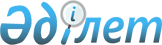 Об утверждении Правил отзыва военнослужащего органов внутренних дел из ежегодного основного отпуска в случае служебной необходимостиПриказ Министра внутренних дел Республики Казахстан от 29 сентября 2020 года № 653. Зарегистрирован в Министерстве юстиции Республики Казахстан 2 октября 2020 года № 21355.
      В соответствии с пунктом 139 Правил прохождения воинской службы в Вооруженных Силах, других войсках и воинских формированиях Республики Казахстан, утвержденных Указом Президента Республики Казахстан от 25 мая 2006 года № 124 ПРИКАЗЫВАЮ:
      1. Утвердить прилагаемые Правила отзыва военнослужащего органов внутренних дел из ежегодного основного отпуска в случае служебной необходимости.
      2. Главному командованию Национальной гвардии Республики Казахстан в установленном законодательством Республики Казахстан порядке обеспечить:
      1) государственную регистрацию настоящего приказа в Министерстве юстиции Республики Казахстан;
      2) размещение настоящего приказа на интернет-ресурсе Министерства внутренних дел Республики Казахстан;
      3) направление в Юридический департамент Министерства внутренних дел Республики Казахстан сведений об исполнении мероприятий, предусмотренных подпунктами 1) и 2) настоящего пункта в течение десяти календарных дней со дня государственной регистрации.
      3. Контроль за исполнением настоящего приказа возложить на заместителя министра внутренних дел Республики Казахстан генерал-майора полиции Калайчиди А.Д.
      4. Настоящий приказ вводится в действие по истечении десяти календарных дней после дня его первого официального опубликования. Правила отзыва военнослужащего органов внутренних дел из ежегодного основного отпуска в случае служебной необходимости
       1. Настоящие Правила отзыва военнослужащего органов внутренних дел из ежегодного основного отпуска в случае служебной необходимости (далее – Правила) разработаны в соответствии с пунктом 139 Правил прохождения воинской службы в Вооруженных Силах, других войсках и воинских формированиях Республики Казахстан, утвержденных Указом Президента Республики Казахстан от 25 мая 2006 года № 124 (далее – Правила прохождения воинской службы) и определяют порядок отзыва военнослужащего органов внутренних дел (далее – военнослужащий) из ежегодного основного отпуска (далее – отпуск) в случае служебной необходимости.
      2. Военнослужащий отзывается из отпуска в случае служебной необходимости по уведомлению командования части (учреждения).
      3. Приказ (распоряжение) об отзыве из отпуска в случае служебной необходимости до военнослужащего доводится устно от имени командира (начальника) воинской части (учреждения) должностным лицом, у которого он находится в непосредственном подчинении, с указанием причины отзыва. В случаях, когда доведение устного приказа (распоряжения) до военнослужащего невозможно, штаб воинской части (учреждения) уведомляет орган, в котором военнослужащий встает на воинский учет, согласно пункту 113 Правил прохождения воинской службы.
      4. Отзыв военнослужащего из отпуска в связи со служебной необходимостью осуществляется по следующим основаниям:
      при передислокации подразделения или воинской части (учреждения);
      при чрезвычайных происшествиях в воинской части (учреждении), таких как гибель военнослужащего, групповое оставление места службы военнослужащими, утраты носителей сведений, составляющих государственные секреты, оружия, техники, материальных или финансовых средств, проявление массовых неуставных взаимоотношений;
      при возникновении чрезвычайных ситуаций (социального, природного или техногенного характера), при ликвидации последствий чрезвычайных ситуаций и при приведении в высшие степени боевой или оперативно-служебной готовности, исходя из оперативной обстановки по решению командира (начальника) воинской части (учреждения);
      при проведении организационно-штатных мероприятий в воинской части (учреждении), если срок перехода на новый штат истекает ранее выхода военнослужащего из отпуска;
      в других случаях служебной необходимости по решению Министра внутренних дел Республики Казахстан, заместителя Министра внутренних дел Республики Казахстан, курирующего данное направление службы, командующих региональными командованиями Национальной гвардии Республики Казахстан, руководителей региональных военно-следственных органов.
      Сноска. Пункт 4 с изменениями, внесенными приказами Министра внутренних дел РК от 13.08.2021 № 478 (вводится в действие по истечении десяти календарных дней после дня его первого официального опубликования); от 03.03.2023 № 201 (вводится в действие по истечении десяти календарных дней после его первого официального опубликования); от 13.06.2023 № 480 (вводится в действие по истечении десяти календарных дней после дня его первого официального опубликования).


      5. Неиспользованная в связи с отзывом часть ежегодного основного отпуска предоставляется военнослужащему согласно пункту 122  Правил прохождения воинской службы.
					© 2012. РГП на ПХВ «Институт законодательства и правовой информации Республики Казахстан» Министерства юстиции Республики Казахстан
				
      Министр внутренних дел Республики Казахстан 

Е. Тургумбаев
Утверждены приказом
Министра внутренних дел
Республики Казахстан
от 29 сентября 2020 года № 653